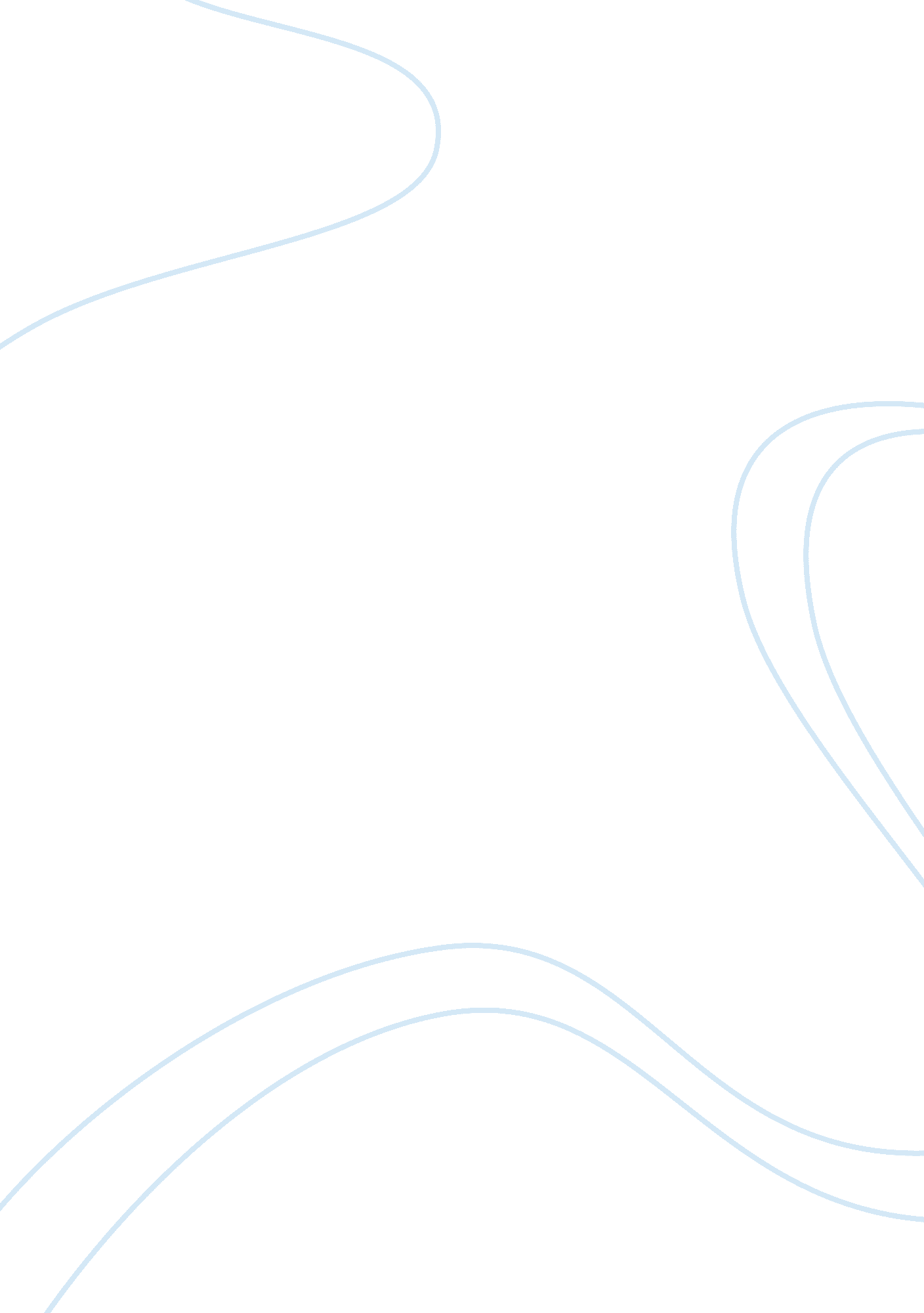 Rant about public transport in london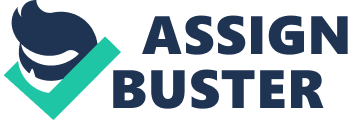 Don’t get me started on … public transport in London! If you use the public transport in London without even thinking about the state of the trains, buses or boats the delays and the really bad service you get for the high price you pay you should go and get some help. First of all the tubes, the buses and every other public transport in London it really old fashioned in every aspect expect for the fare! Of Corse the problem is that the underground and the other transports can’t run to the speed, capacity that is needed for the 21century. Also The trains and the buses are never clean, if I wanted to smell like fried chicken I would walk in to a fast food place instead I squeeze in to a tube and I see all the rubbish all over the floor, the stink hits my nose and even worst the is chewing gum get stuck to my trousers when I get to sit down If at all. The trains are never comfortable as one the underground has no air-conditioning and the mostly run underground where it is really hot. The reason why the buses are not comfortable is that when there are potholes in the tarmac the buses always have a bumping effect and every one ends up getting hurt there are ways to stop this like if the bus driver goes slowly when he sees a pothole and the people could have a more comfortable ride but he always wants to get to his destination quickly. The boat services on the river Thames are never comfortable as the seats are all wet as there is nothing to stop rain water and river water coming in. The one thing that annoys me is that none and I mean none of the public transports are ever on time which means that we the passengers are late. All of this is what you think about when you are playing the high fare. Especially for the tube when it is up to 6 pounds for a one way ticket after that than you get on the bus which is at least 2. 20 for one stop. As well as that the boat crossing is £5 for five minutes across the Thames. That is one pound a minuet. This is why I hate the public transport in London. 